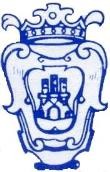 Città di MinturnoMedaglia d’Oro al Merito Civile Provincia di LatinaUfficio Turismo e Cultura                    IMPOSTA SOGGIORNO TARIFFE  2024:                PERIODO: 1° GENNAIO – 31 DICEMBRELa Rendicontazione va effettuata  sul portale TTAX entro il 15 del mese successivoDCC n. 2 del 04.01.2024 – DGC n. 288 del 15/11/2024Versamento tramite  Bonifico   IBAN  IT04C010307398000063254148   Monte  Paschi Siena – Filiale di FormiaInfo: Ufficio Turismo IAT 0771 6608228Ufficio Tributi 0771 6608209STRUTTURAIMPORTO A PERSONAALBERGHI€ 2.00PER I PRIMI 10 PERNOTTAMENTICONSECUTIVISTRUTTUREEXTRALBERGHIEREPER I PRIMI 10 PERNOTTAMENTI CONSECUTIVICASA VACANZE€ 1.50PER I PRIMI 10 PERNOTTAMENTI CONSECUTIVIB&B€ 1.50PER I PRIMI 10 PERNOTTAMENTI CONSECUTIVICASA PER FERIE€ 1.50PER I PRIMI 10 PERNOTTAMENTI CONSECUTIVIRESIDENCE€ 1.50PER I PRIMI 10 PERNOTTAMENTI CONSECUTIVICAMPEGGI€ 1.50(in caso di abbonamenti stagionali superiori a 30 gg, è prevista una misura forfettaria di 15 euro per mezzi e/o piazzole a due posti e di 30 euro per mezzi e/o piazzole a 4 o più posti).PER I PRIMI 10 PERNOTTAMENTI CONSECUTIVIALLOGGI TURISTICI PRIVATI – LOCAZIONI BREVI€ 1.50Per gli alloggi turistici è prevista	l’applicazione (facoltativa) ENTRO E NON OLTRE IL 15 GIUGNO dell’imposta di soggiorno con pagamento dell’importo forfettario unico di € 100,00 per ciascuna unità immobiliare fino alle strutture con categoria catastale A7/, e€ 120,00 per le strutture oltre la categoria A7.PER I PRIMI 10 PERNOTTAMENTI CONSECUTIVI